Supporting InformationpH-responsive superstructures prepared via the assembly of Fe3O4 amphipathic Janus nanoparticlesCai Shuang, Luo Bin, Zhan Xiaohui, Zhou Xiaoxi, Lan Fang, Yi Qiangying*, Wu Yao*National Engineering Research Center for Biomaterials, Sichuan University, Chengdu, Sichuan 610064, P.R. China 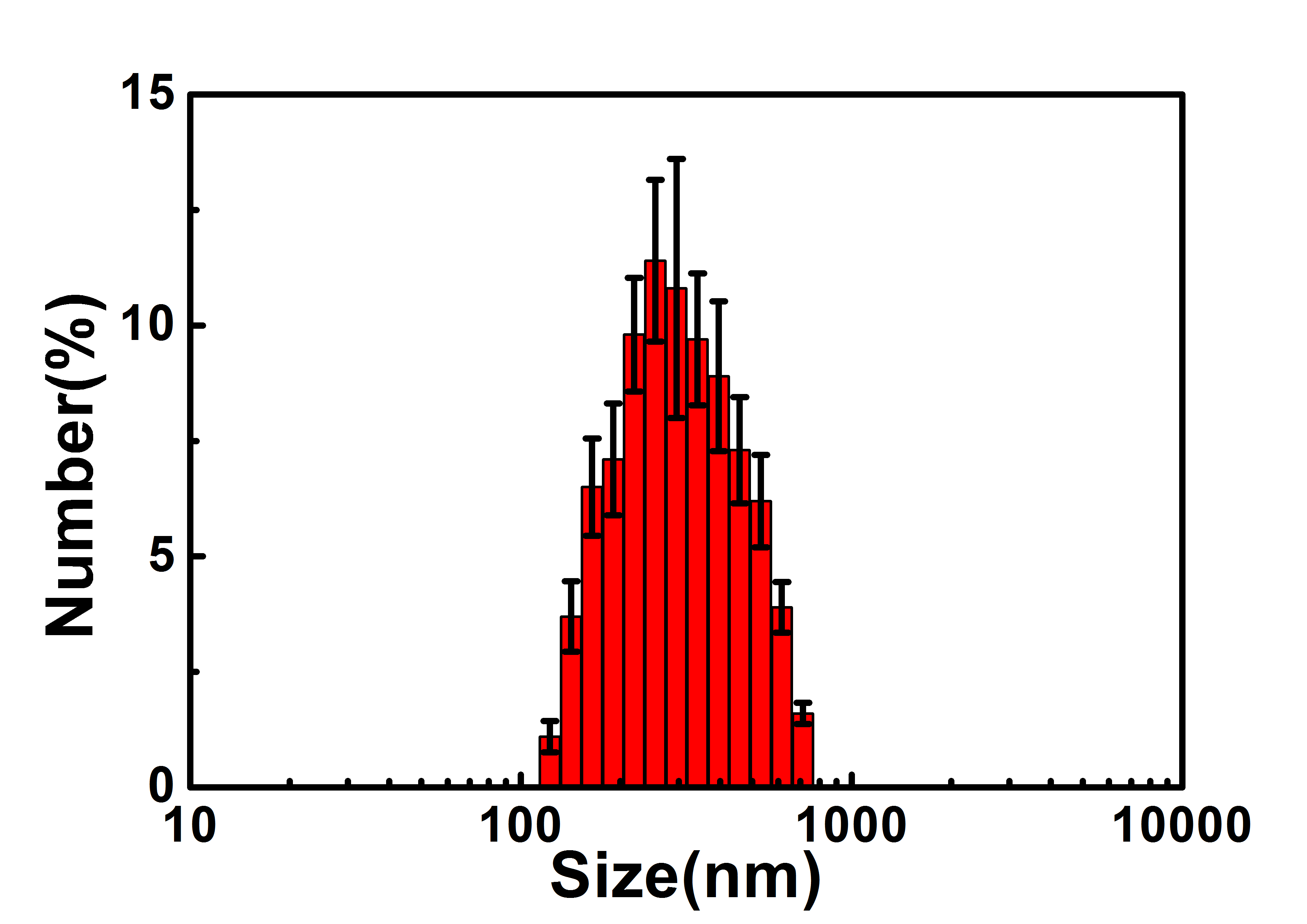 Figure S1. The hydrodynamic diameter of the self-assemblies.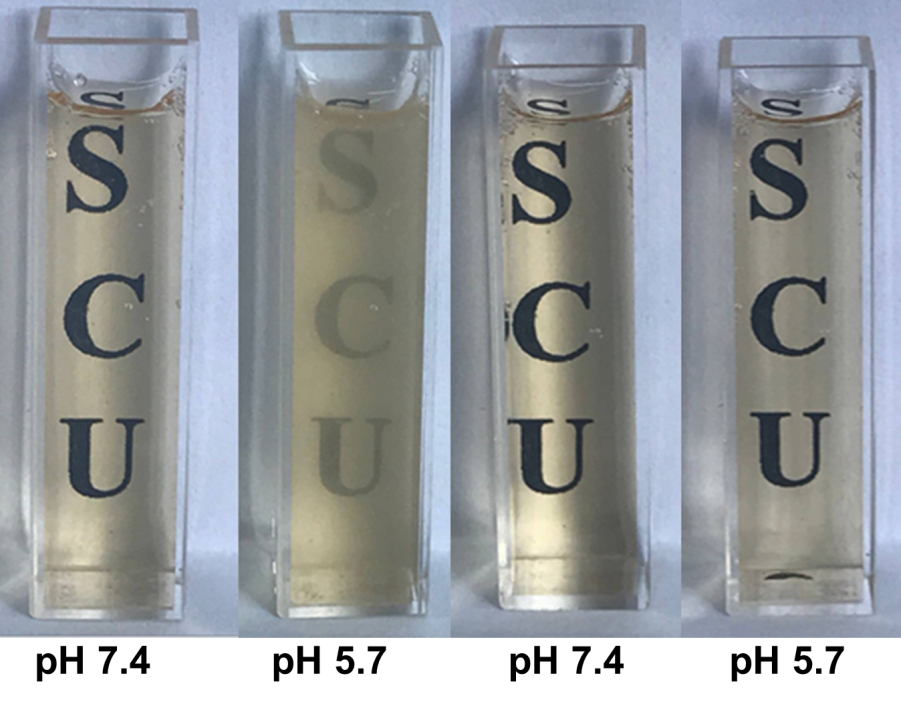 Figure S2 The visualized images of co-assemblies (A) and self-assemblies (B) suspensions at pH 7.4 and pH 5.7.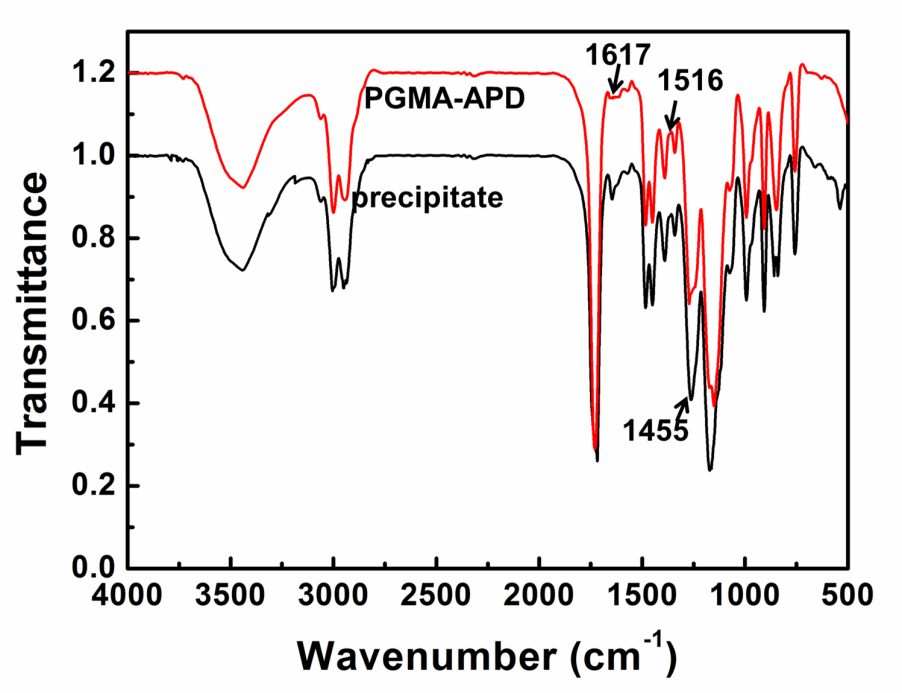 Figure S3 FTIR spectra of PGMA-PD and precipitate obtained from co-assemblies in acid circumstance.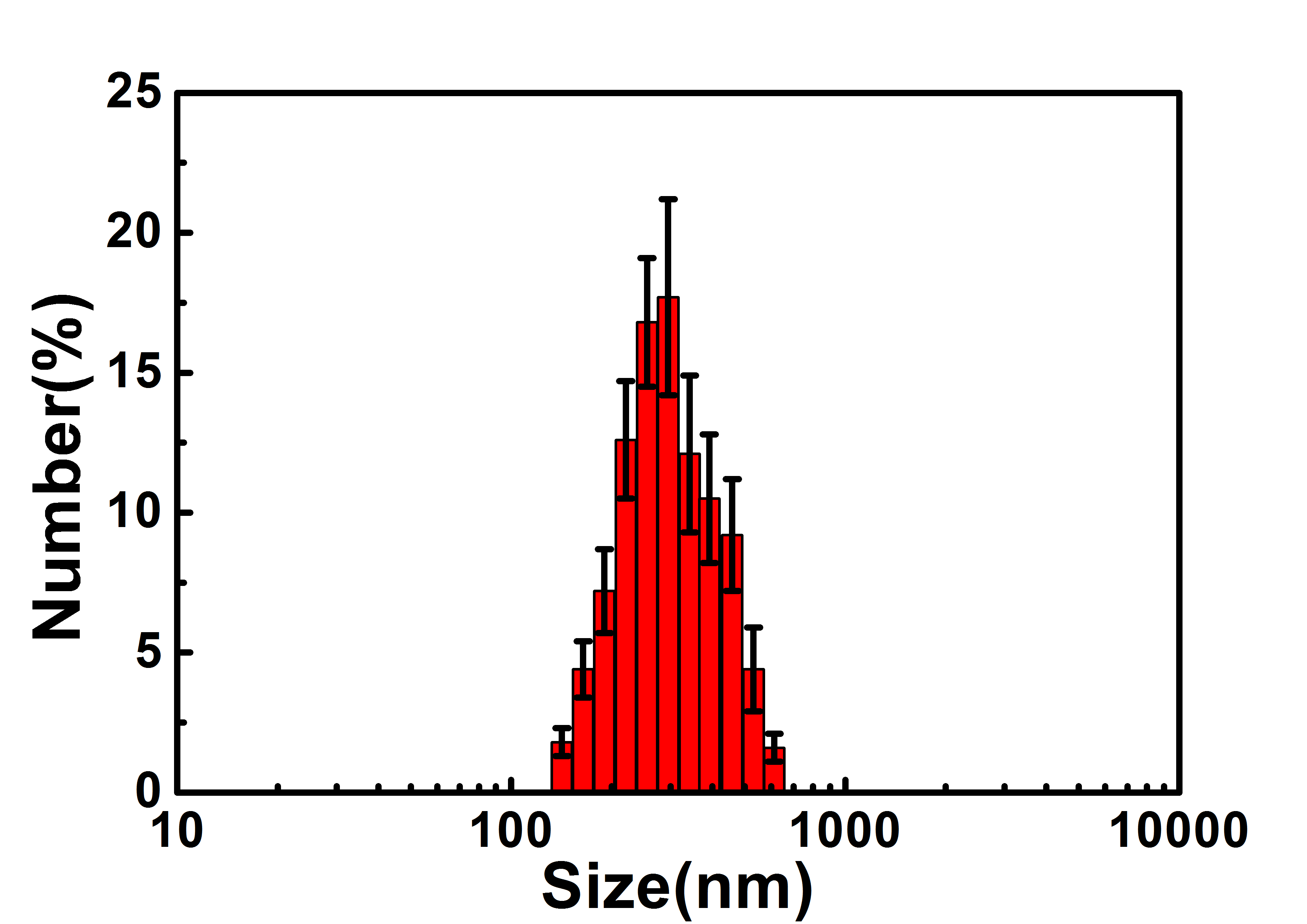 Figure S4. The hydrodynamic diameter of the DOX-loaded co-assemblies.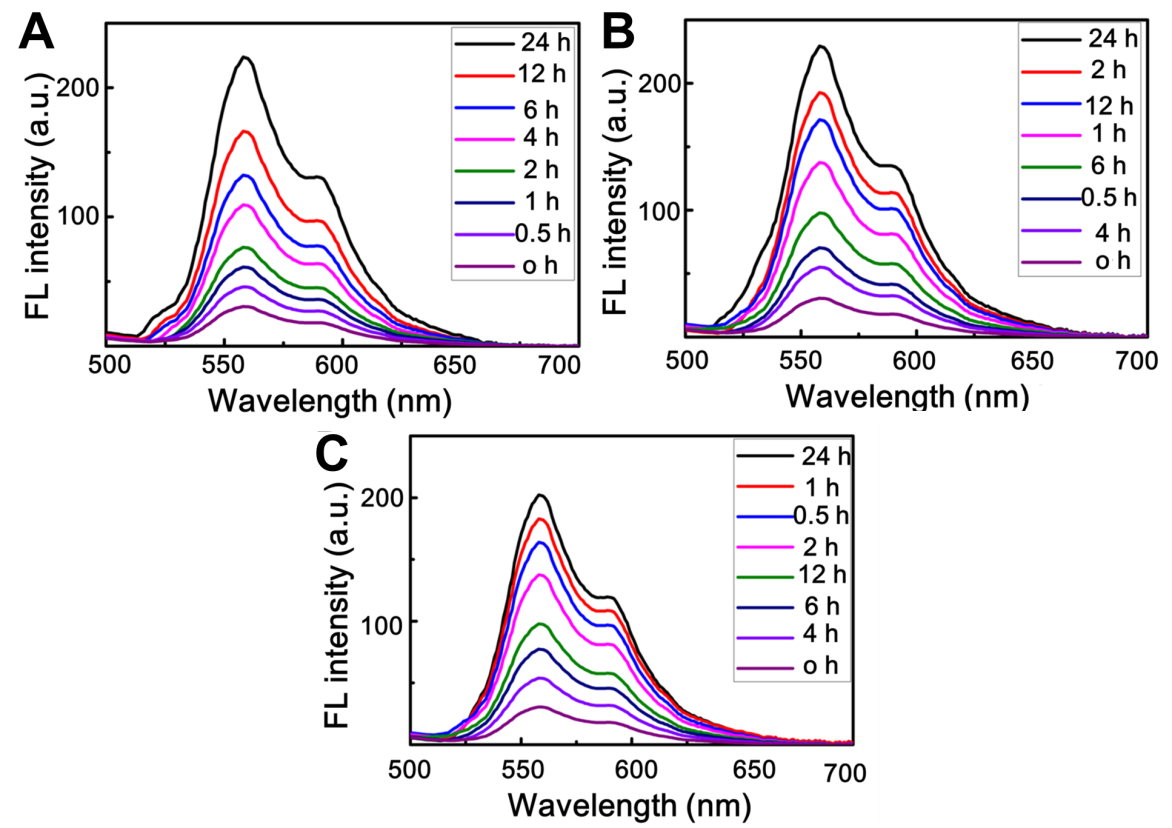 Figure S5. Fluorescence spectra of DOX-loaded co-assemblies in pH 7.4 (A), pH 5.7 (B) and pH 4.5 (C) buffer solutions at room temperature.